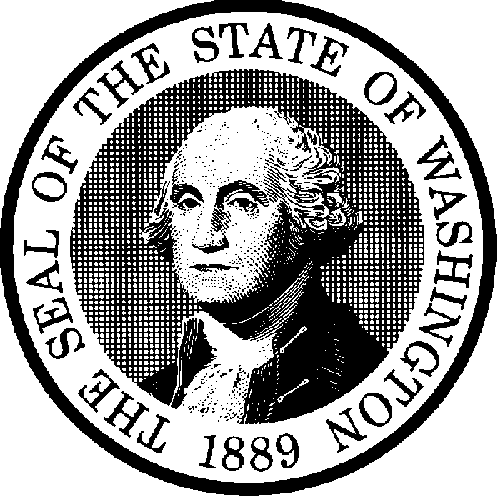 STATE OF DEPARTMENT OF SOCIAL AND HEALTH SERVICESDate:       STATE OF DEPARTMENT OF SOCIAL AND HEALTH SERVICESDate:       Client ID:       Language:       	You must provide proof you have completed a chemical dependency assessment by      			.
	DATE	Your chemical dependency assessment recommends that you complete substance use disorder treatment.  You	must provide proof you are participating in treatment by      			.
	DATEIf you don’t complete an assessment or treatment as required, your Housing and Essential Needs (HEN) Referral program eligibility may end per WAC 388-447-0120.   	You must provide proof you have completed a chemical dependency assessment by      			.
	DATE	Your chemical dependency assessment recommends that you complete substance use disorder treatment.  You	must provide proof you are participating in treatment by      			.
	DATEIf you don’t complete an assessment or treatment as required, your Housing and Essential Needs (HEN) Referral program eligibility may end per WAC 388-447-0120.   Chemical Dependency assessment and treatment providers in your area include:Chemical Dependency assessment and treatment providers in your area include:Please call me if you have any questions or if you need help finding a certified chemical dependency assessment or treatment provider.     		     	
SOCIAL SERVICE SPECIALIST		TELEPHONE NUMBERCSOPlease call me if you have any questions or if you need help finding a certified chemical dependency assessment or treatment provider.     		     	
SOCIAL SERVICE SPECIALIST		TELEPHONE NUMBERCSO